
THE PIRATE NEWS NETWORK’S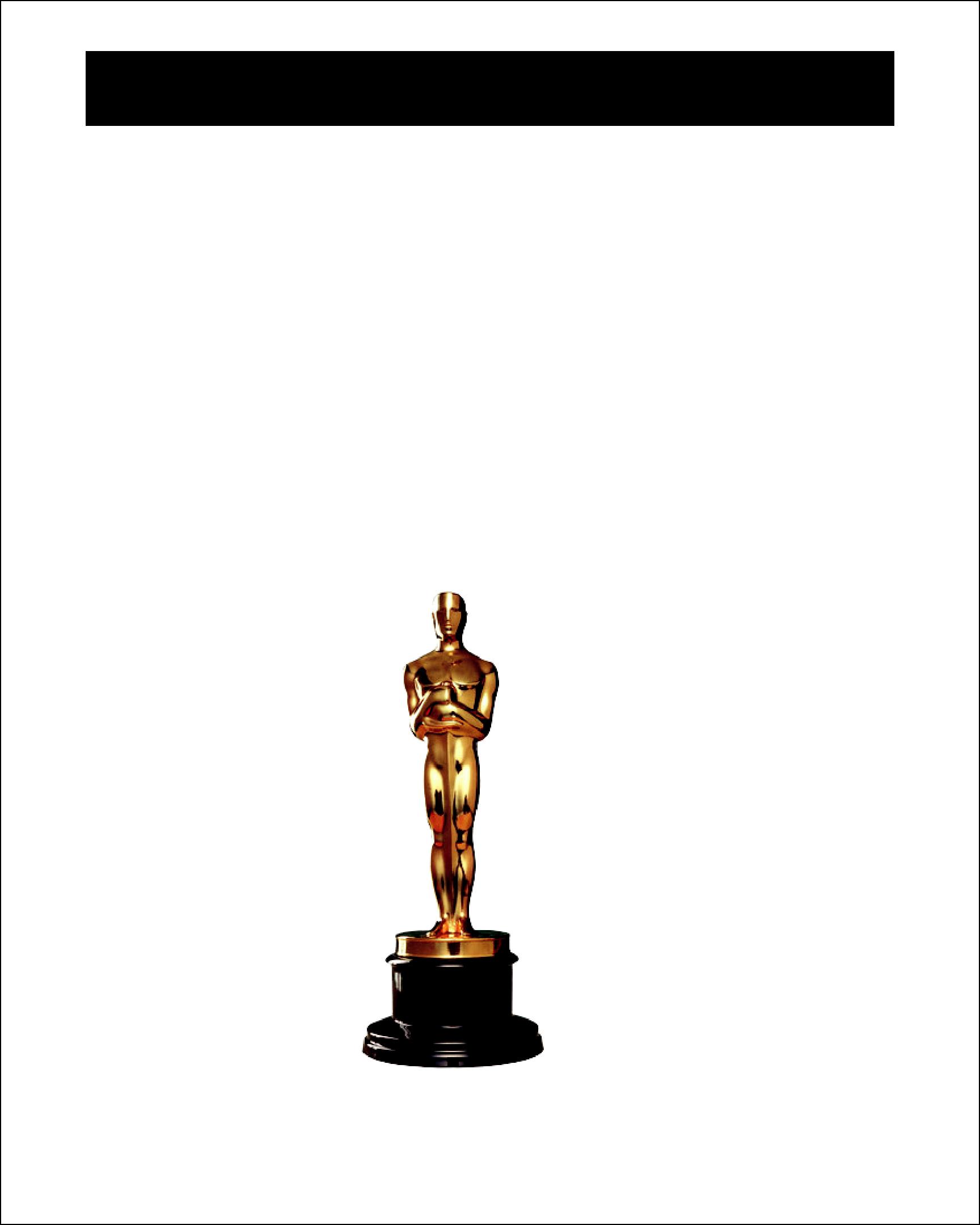  PNN ACADEMY AWARDS        2021 Winners                        Thursday, June 3rd, 2021 – PNN Studio
         2020 - 2021 PNN Staff MVP                   Javiera Gamble              Rookies of the Year                    Taylor O’Hara
                   Jordan Warnell               PNN Spirit Award                  Micah Rayburn                  Most Improved               Roderick Washington


         Best Morning Show Anchor                   Raven Edwards

          Best Friday Show Hosts
                  Javiera Gamble
                     Shad Ulrich

                Best Openings
                  Iman McElroy
               (PNN Rap Opening)
                    (Mean Girls)

               Best News Story
                 Javiera Gamble
                 (Mask Mandate)

             

          

Most Stories About SportsShad UlrichMost Stories About Super HeroesRoderick Washington       Most Stories About MoviesMicah RayburnMost Frequent Guest Star
Heavenly Bullard

Best Game Show
Javiera Gamble
(MHS Spelling Bee)

Funniest/Most Unusual Segment
Iman McElroy
(Pick Your Playlist)

    Best Morning Show Switcher
    Hailey Conti

Most Hours Logged in PNN 
Iman McElroy
Shad Ulrich


